Figure S3.  Depiction of acoustic deterrent placement on the nacelle of turbines and ultrasonic broadcast volume from devices (broadcast volume approximation of data from Senscorp beam pattern data, see supplemental material below).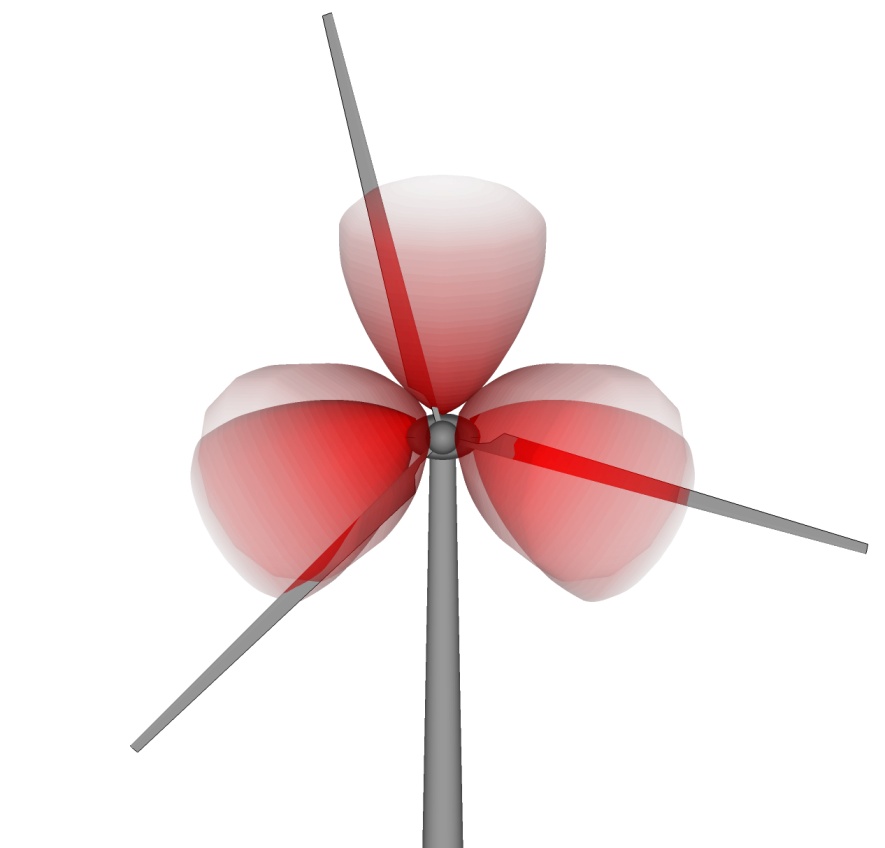 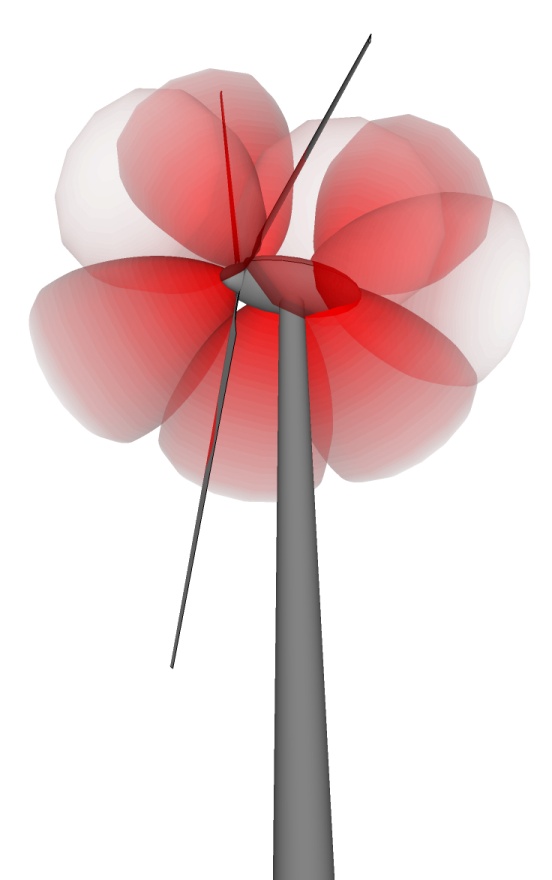 